AZ ARMED GUARD CERT. / RENEWAL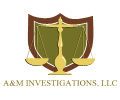 The Arizona Armed Guard Certification Class is designed to teach the Armed Security Guard th e necessary firearm safety, legalities, and marksmanship required to obtain a State of Arizona Armed Security Guard License.  Range fees and fingerprinting are included with the course.  Special pricing is available for security companies.TOPICS COVERED & ITEMS INCLUDED WITH COURSEFirearm Safety                                    Firearm Familiarization    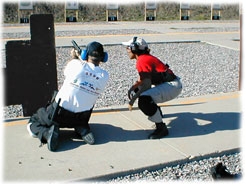 Firearm Maintenance                          Equipment SelectionUse of Force                                       Mental ConditioningWeapon Retention & Retrieval           Close Quarters Tactics Written Test                                        Weapons QualificationRange Fees                                        FingerprintingCOURSE REQUIREMENTS (8 HOUR INITIAL COURSE ONLY)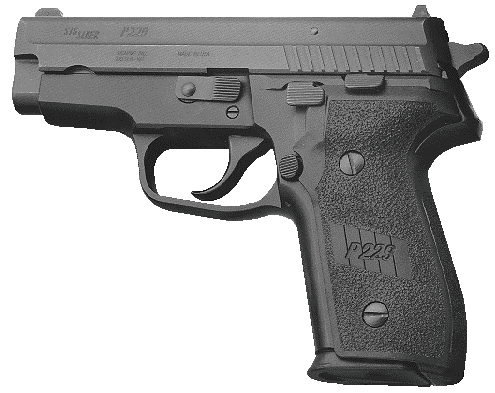 Handgun                                          250 Rounds of Ammunition             Eye & Ear ProtectionQuality HolsterSpare Magazine or Speed Loader & PouchCOURSE PRICEInitial Certification (16 Hour Course)  $100.00   Renewal (8 Hour Course)  $80.00CALL FOR REGISTRATION: 602.577.1557